dldk.u3a@gmail.com - Dún Laoghaire Dalkey Killiney - https://www.u3adldk.ie/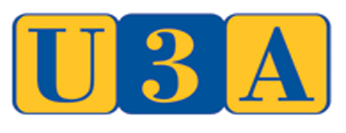 April – June 2024April – June 2024Week CommencingU3A General Meeting 10.30Music10.30Current Affairs & Contemporary History10.30Poetry10.30 Art Appreciation10.30Cryptic Cross & Coffee10.3001-Apr-24Cavalleria Rusticana2 April – Note 10.15 startEverybody’s Favourite & Why (part 2) – 3 April 08-Apr-24Bees, Bumble Bees & Wasps9 AprilClive James10 April15-Apr-24Intro to Spanish Civil War16 AprilIntro to Spanish Civil War16 April18 April22-Apr-24Outcome of Spanish Civil War – 23 April29-Apr-24Romeo et Juliette30 AprilEverybody’s Favourite & Why (part 3) – 1 May2 May06-May-24How Languages Change7 MayRita Ann Higgins8 May13-May-2420-May-24Choosing Medicines to suit your Genes – 21 May27-May-24BREXIT – An Update28 May30 May03-Jun-24Robert Boyle4 JuneEverybody’s Favourite & Why (part 4) & Film – 5 June10-Jun-24A new pre-war Europe? Poland warns.... – 11 JuneLouis MacNeice12 June17-Jun-24Linguistic Development of Feral Children – 18 June24-Jun-24Jean Sibelius25 June01-Jul-24Week CommencingFilm Group A3.30Museum & Galleries Group 1Culture/Museum/ Galleries VisitsIrish Conversation11.15French Conversation14.30German Conversation13.15Walking Group01-Apr-242 April08-Apr-248 April11 April9 April12 April15-Apr-2418 April Group A15.30Turning Heads Exhibition16 AprilNational Print Museum 19 April15 April18 April16 April22-Apr-2422 April25 April23 April29-Apr-24Pavilion @ 17.00TotemSt Mel’s Cathedral1 May29 April2 May30 April06-May-246 May9 May7 May10 May13-May-2416 May Group A15.30Royal Irish Academy17 May13 May16 May14 May20-May-2420 May23 May21 May27-May-2427 May30 May28 May03-Jun-243 June6 June4 June10-Jun-24Trip to Farmleigh12 June10 June13 June11 June14 June17-Jun-2420 June Group A15.30TBA21 June17 June18 June24-Jun-2424 June25 JuneSummer Lunch10 JulyMainMusicCurrent AffairsPoetryArtFilmCryptic CrossCultural TripsMuseums & Galleries Gr 1IrishFrenchGermanWalking01-Apr-242 AprilApril 2 April08-Apr-249 April10 April8 April11 April9 April12 April15-Apr-2416 April18 April18 April19 April16 April15 April18 April 16 April22-Apr-2423 April22 April25 April 23 April29-Apr-2430 April1 May2 May1 May29 April2 May 30 April06-May-247 May8 May6 May9 May 7 May10 May13-May-2416 May17 May13 May16 May 14 May20-May-2421 May20 May23 May 21 May27-May-2428 May30 May27 May30 May 28 May03-Jun-244 June5 June3 June6 June 4 June10-Jun-2411 June12 June12 June10 June13 June 11 June14 June17-Jun-2418 June20 June20 June21 June17 June18 June24-Jun-2425 June24 June25 June01-Jul-2408-Jul-2410 July